PHSCE 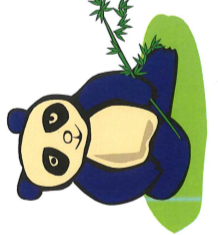 Lesson 5Our objective this week is to understand why we sometimes fight or run away when we feel threatened.What does it feel like when we are scared? What do our bodies do? What do you think about?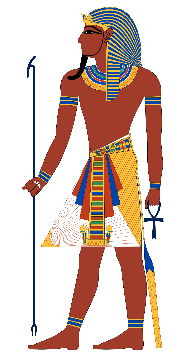 
What threats might this Egyptian man have faced in the desert long ago?………………………………………………………………………………………………………………………………………………………………………………………………………………It is important to stop, think and patiently work through your emotions and decide on the best way to tackle the situation.  What scary things might happen at school when we reopen?………………………………………………………………………………………………………………………………………………………………………………………………………………